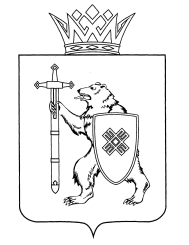 О внесении изменения в приказ Министерства природныхресурсов, экологии и охраны окружающей среды Республики Марий Эл от 1 апреля 2019 г. № 143 В соответствии с подпунктом 3 пункта 16 Состава лесохозяйственных регламентов, порядка их разработки, сроках их действия и порядком внесения в них изменений, утвержденного приказом Минприроды России от 27 февраля 2017 г. № 72 
п р и к а з ы в а ю:1. Внести в Лесохозяйственный регламент Волжского лесничества, утвержденный приказом Министерства природных ресурсов, экологии и охраны окружающей среды Республики Марий Эл от 1 апреля 2019 г. № 143  «Об утверждении Лесохозяйственного регламента Волжского лесничества» следующие изменения:таблицу 13 изложить в новой редакции (прилагается);таблицу 35 изложить в новой редакции (прилагается).2. Руководителю (лесничему) государственного казенного учреждения Республики Марий Эл «Западное межрайонное управление лесами» осуществлять контроль за исполнением Лесохозяйственного регламента Волжского лесничества на территории лесничества с учетом внесенных изменений.3. Начальнику отдела охраны и защиты лесов 
довести настоящий приказ до сведения государственного казенного учреждения Республики Марий Эл «Западное межрайонное управление лесами» под роспись. Министр                                                                                       А.Н.Киселев    Согласовано: Заместитель министра                                                            К.С.НаговицынЗаместитель начальника отдела правового обеспечения, государственной гражданской службы и кадровой работы                                                     Л.Ю.ЛеухинаНачальник отдела охраны и защиты лесов                                                      Е.С.СеровНачальник отдела лесных ресурсов                                       Ю.П.ГлушковаПриказ подготовил:Ведущий специалист отдела охраны и защиты лесов                                                                              Д.С.КузнецовРасчетная лесосека (ежегодный допустимый объем изъятия древесины) при всех видах рубокПлощадь – га; запас-тыс.м3*- По результатам осуществления санитарно-оздоровительных мероприятий в 2019 годуНормативы и параметры санитарно-оздоровительных мероприятий*-По результатам осуществления санитарно-оздоровительных мероприятий в 2019 годуМАРИЙ ЭЛ РЕСПУБЛИКЫН ПЎРТЎС ПОЯНЛЫК, ЭКОЛОГИЙ ДА ЙЫРВЕЛЫМ АРАЛЫМЕ ШОТЫШТО МИНИСТЕРСТВЫЖЕМИНИСТЕРСТВО ПРИРОДНЫХ РЕСУРСОВ, ЭКОЛОГИИ И ОХРАНЫ ОКРУЖАЮЩЕЙ СРЕДЫ РЕСПУБЛИКИ МАРИЙ ЭЛШЎДЫКШЎДЫКПРИКАЗПРИКАЗ30 января 2020 г.№ «Таблица 13(в редакции приказа МинприродыРеспублики Марий Элот __февраля 2020 г. №__)ХозяйстваЕжегодный допустимый объем изъятия древесиныЕжегодный допустимый объем изъятия древесиныЕжегодный допустимый объем изъятия древесиныЕжегодный допустимый объем изъятия древесиныЕжегодный допустимый объем изъятия древесиныЕжегодный допустимый объем изъятия древесиныЕжегодный допустимый объем изъятия древесиныЕжегодный допустимый объем изъятия древесиныЕжегодный допустимый объем изъятия древесиныЕжегодный допустимый объем изъятия древесиныЕжегодный допустимый объем изъятия древесиныЕжегодный допустимый объем изъятия древесиныЕжегодный допустимый объем изъятия древесиныЕжегодный допустимый объем изъятия древесиныЕжегодный допустимый объем изъятия древесиныХозяйстваПри рубке спелых и перестойных насажденийПри рубке спелых и перестойных насажденийПри рубке спелых и перестойных насажденийПри рубке лесных насаждений при уходе за лесамиПри рубке лесных насаждений при уходе за лесамиПри рубке лесных насаждений при уходе за лесамиПри рубке поврежденных и погибших лесных насажденийПри рубке поврежденных и погибших лесных насажденийПри рубке поврежденных и погибших лесных насажденийПри рубке лесных насаждений на лесных участках, предназначенных для строительства, реконструкции и эксплуатации объектов лесной, лесоперерабатывающей инфраструктуры и объектов не связанных с созданием лесной инфраструктурыПри рубке лесных насаждений на лесных участках, предназначенных для строительства, реконструкции и эксплуатации объектов лесной, лесоперерабатывающей инфраструктуры и объектов не связанных с созданием лесной инфраструктурыПри рубке лесных насаждений на лесных участках, предназначенных для строительства, реконструкции и эксплуатации объектов лесной, лесоперерабатывающей инфраструктуры и объектов не связанных с созданием лесной инфраструктурыВСЕГОВСЕГОВСЕГОХозяйстваПлощадьЗапасЗапасПлощадьЗапасЗапасПлощадьЗапасЗапасПлощадьЗапасЗапасПлощадьЗапасЗапасХозяйстваПлощадьликвидныйделовойПлощадьликвидныйделовойПлощадьликвидныйделовойПлощадьликвидныйделовойПлощадьликвидныйделовой12345678910111213141516Участок № 1*Участок № 1*Участок № 1*Участок № 1*Участок № 1*Участок № 1*Участок № 1*Участок № 1*Участок № 1*Участок № 1*Участок № 1*Участок № 1*Участок № 1*Участок № 1*Участок № 1*Участок № 1*Хвойные49,79,47,154,71,71,42,40,210,034,00,30,2110,811,618,73Твердолиственные0,00,00,00,00,00,00,00,00,00,00,00,0000Мягколиственные84,510,34,78,90,20,10,00,00,00,00,00,093,410,54,8Итого:134,219,711,863,61,91,52,40,210,034,00,30,2204,222,1113,53Участок № 2Участок № 2Участок № 2Участок № 2Участок № 2Участок № 2Участок № 2Участок № 2Участок № 2Участок № 2Участок № 2Участок № 2Участок № 2Участок № 2Участок № 2Участок № 2Хвойные173,122,517,483,21,81,60,00,00,00,50,10,1256,824,419,1Твердолиственные0,00,00,00,00,00,00,00,00,00,00,00,0000Мягколиственные44,23,71,98,50,20,10,00,00,00,00,00,052,73,92,0Итого:217,326,219,391,72,01,70,00,00,00,50,10,1309,528,321,1Участок № 3*Участок № 3*Участок № 3*Участок № 3*Участок № 3*Участок № 3*Участок № 3*Участок № 3*Участок № 3*Участок № 3*Участок № 3*Участок № 3*Участок № 3*Участок № 3*Участок № 3*Участок № 3*Хвойные81,310,08,099,54,33,816,94,790,120,50,10,1198,219,1912,02Твердолиственные0,00,00,00,00,00,00000,00,00,0000Мягколиственные83,94,02,60,00,00,06,61,481,060,00,00,090,55,483,66Итого:165,214,010,699,54,33,823,56,271,180,50,10,1288,724,6715,68Участок № 4*Участок № 4*Участок № 4*Участок № 4*Участок № 4*Участок № 4*Участок № 4*Участок № 4*Участок № 4*Участок № 4*Участок № 4*Участок № 4*Участок № 4*Участок № 4*Участок № 4*Участок № 4*Хвойные28,36,04,526,50,90,815,14,10,50,00,00,069,911,05,8Твердолиственные0,00,00,00,00,00,00,00,00,00,00,00,00,00,00,0Мягколиственные100,910,54,80,00,00,070,9313,40,50,00,00,0171,8323,95,3Итого:129,216,59,326,50,90,886,0317,51,00,00,00,0241,7334,911,1Участок № 5*Участок № 5*Участок № 5*Участок № 5*Участок № 5*Участок № 5*Участок № 5*Участок № 5*Участок № 5*Участок № 5*Участок № 5*Участок № 5*Участок № 5*Участок № 5*Участок № 5*Участок № 5*Хвойные56,910,78,131,61,11,049,91,430,70,00,00,0138,413,239,8Твердолиственные0,00,00,00,00,00,00000,00,00,0000Мягколиственные35,22,61,50,00,00,036,30,660,00,00,00,071,53,261,5Итого:92,113,39,631,61,11,086,22,090,70,00,00,0209,916,4911,3Участок № 6Участок № 6Участок № 6Участок № 6Участок № 6Участок № 6Участок № 6Участок № 6Участок № 6Участок № 6Участок № 6Участок № 6Участок № 6Участок № 6Участок № 6Участок № 6Хвойные1,50,40,3108,34,13,75,40,20,10,00,00,0115,24,74,1Твердолиственные0,00,00,00,00,00,00000,00,00,0000Мягколиственные24,52,81,34,30,10,10000,00,00,028,82,91,4Итого:263,21,6112,64,23,85,40,20,10,00,00,0144,07,65,5Участок № 7Участок № 7Участок № 7Участок № 7Участок № 7Участок № 7Участок № 7Участок № 7Участок № 7Участок № 7Участок № 7Участок № 7Участок № 7Участок № 7Участок № 7Участок № 7Хвойные0,00,00,00,00,00,01,30,10,00,00,00,01,30,10,0Твердолиственные0,00,00,00,00,00,00,00,00,00,00,00,0000Мягколиственные27,22,61,20,00,00,00,00,00,00,00,00,027,22,61,2Итого:27,22,61,20,00,00,01,30,10,00,00,00,028,52,71,2ИТОГО по Волжскому лесничеству*ИТОГО по Волжскому лесничеству*ИТОГО по Волжскому лесничеству*ИТОГО по Волжскому лесничеству*ИТОГО по Волжскому лесничеству*ИТОГО по Волжскому лесничеству*ИТОГО по Волжскому лесничеству*ИТОГО по Волжскому лесничеству*ИТОГО по Волжскому лесничеству*ИТОГО по Волжскому лесничеству*ИТОГО по Волжскому лесничеству*ИТОГО по Волжскому лесничеству*ИТОГО по Волжскому лесничеству*ИТОГО по Волжскому лесничеству*ИТОГО по Волжскому лесничеству*ИТОГО по Волжскому лесничеству*Хвойные390,859,045,4403,813,912,39110,831,455,00,50,4890,684,2359,55Твердолиственные0,00,00,00,00,00,00000,00,00,0000Мягколиственные400,436,518,021,70,50,3113,8315,541,560,00,00,0535,9352,5419,86Итого:791,295,563,4425,514,412,6204,8326,373,015,00,50,41426,53136,7779,41»«Таблица 35(в редакции приказа МинприродыРеспублики Марий Элот _ февраля 2020 г. № _)№№  п/пПоказателиПоказателиЕд. изм.Ед. изм.Рубка погибших и поврежденных лесных насажденийРубка погибших и поврежденных лесных насажденийРубка погибших и поврежденных лесных насажденийРубка погибших и поврежденных лесных насажденийРубка погибших и поврежденных лесных насажденийРубка погибших и поврежденных лесных насажденийУборка аварийных деревьевУборка неликвидной древесиныУборка неликвидной древесиныИтого№№  п/пПоказателиПоказателиЕд. изм.Ед. изм.всеговсегов том числе:в том числе:в том числе:в том числе:Уборка аварийных деревьевУборка неликвидной древесиныУборка неликвидной древесиныИтого№№  п/пПоказателиПоказателиЕд. изм.Ед. изм.всеговсегосплошнаявыборочнаявыборочнаявыборочнаяУборка аварийных деревьевУборка неликвидной древесиныУборка неликвидной древесиныИтого122334456667889Участок № 1*Участок № 1*Участок № 1*Участок № 1*Участок № 1*Участок № 1*Участок № 1*Участок № 1*Участок № 1*Участок № 1*Участок № 1*Участок № 1*Участок № 1*Участок № 1*Участок № 1*Порода – СоснаПорода – СоснаПорода – СоснаПорода – СоснаПорода – СоснаПорода – СоснаПорода – СоснаПорода – СоснаПорода – СоснаПорода – СоснаПорода – СоснаПорода – СоснаПорода – СоснаПорода – СоснаПорода – Сосна1.Выявленный фонд по лесоводственным требованиямВыявленный фонд по лесоводственным требованиямгага2,42,40,61,81,81,82,41.Выявленный фонд по лесоводственным требованиямВыявленный фонд по лесоводственным требованиямтыс.м3тыс.м30,240,240,160,080,080,080,242.Срок вырубки или уборкиСрок вырубки или уборкилетлет11111113.Ежегодный допустимый объем изъятия древесины:Ежегодный допустимый объем изъятия древесины:площадьплощадьгага2,42,40,61,81,81,82,4Выбираемый запас, всегоВыбираемый запас, всеготыс.м3тыс.м30,240,240,160,080,080,080,24корневойкорневой0,240,240,160,080,080,080,24ликвидныйликвидный0,210,210,130,080,080,080,21деловойделовой0,030,030,030000,03Итого по хвойному хозяйствуИтого по хвойному хозяйствуИтого по хвойному хозяйствуИтого по хвойному хозяйствуИтого по хвойному хозяйствуИтого по хвойному хозяйствуИтого по хвойному хозяйствуИтого по хвойному хозяйствуИтого по хвойному хозяйствуИтого по хвойному хозяйствуИтого по хвойному хозяйствуИтого по хвойному хозяйствуИтого по хвойному хозяйствуИтого по хвойному хозяйствуИтого по хвойному хозяйству1.Выявленный фонд по лесоводственным требованиямВыявленный фонд по лесоводственным требованиямгага2,42,40,61,81,81,82,41.Выявленный фонд по лесоводственным требованиямВыявленный фонд по лесоводственным требованиямтыс.м3тыс.м30,240,240,160,080,080,080,242.Срок вырубки или уборкиСрок вырубки или уборкилетлет11111113.Ежегодный допустимый объем изъятия древесины:Ежегодный допустимый объем изъятия древесины:площадьплощадьгага2,42,40,61,81,81,82,4Выбираемый запас, всегоВыбираемый запас, всеготыс.м3тыс.м30,240,240,160,080,080,080,24корневойкорневой0,240,240,160,080,080,080,24ликвидныйликвидный0,210,210,130,080,080,080,21деловойделовой0,030,030,030000,03Участок № 3*Участок № 3*Участок № 3*Участок № 3*Участок № 3*Участок № 3*Участок № 3*Участок № 3*Участок № 3*Участок № 3*Участок № 3*Участок № 3*Участок № 3*Участок № 3*Участок № 3*Порода – СоснаПорода – СоснаПорода – СоснаПорода – СоснаПорода – СоснаПорода – СоснаПорода – СоснаПорода – СоснаПорода – СоснаПорода – СоснаПорода – СоснаПорода – СоснаПорода – СоснаПорода – СоснаПорода – Сосна1.Выявленный фонд по лесоводственным требованиямВыявленный фонд по лесоводственным требованиямгага16,116,116,116,11.Выявленный фонд по лесоводственным требованиямВыявленный фонд по лесоводственным требованиямтыс.м3тыс.м35,55,55,55,52.Срок вырубки или уборкиСрок вырубки или уборкилетлет11113.Ежегодный допустимый объем изъятия древесины:Ежегодный допустимый объем изъятия древесины:площадьплощадьгага16,116,116,116,1Выбираемый запас, всегоВыбираемый запас, всеготыс.м3тыс.м35,55,55,55,5корневойкорневой5,55,55,55,5ликвидныйликвидный4,64,64,64,6деловойделовой0,10,10,10,1Порода – ЕльПорода – ЕльПорода – ЕльПорода – ЕльПорода – ЕльПорода – ЕльПорода – ЕльПорода – ЕльПорода – ЕльПорода – ЕльПорода – ЕльПорода – ЕльПорода – ЕльПорода – ЕльПорода – Ель1.Выявленный фонд по лесоводственным требованиямВыявленный фонд по лесоводственным требованиямгага0,80,80,80,81.Выявленный фонд по лесоводственным требованиямВыявленный фонд по лесоводственным требованиямтыс.м3тыс.м30,220,220,220,222.Срок вырубки или уборкиСрок вырубки или уборкилетлет11113.Ежегодный допустимый объем изъятия древесины:Ежегодный допустимый объем изъятия древесины:площадьплощадьгага0,80,80,80,8Выбираемый запас, всегоВыбираемый запас, всеготыс.м3тыс.м30,220,220,220,22корневойкорневой0,220,220,220,22ликвидныйликвидный0,190,190,190,19деловойделовой0,020,020,020,02Итого по хвойному хозяйствуИтого по хвойному хозяйствуИтого по хвойному хозяйствуИтого по хвойному хозяйствуИтого по хвойному хозяйствуИтого по хвойному хозяйствуИтого по хвойному хозяйствуИтого по хвойному хозяйствуИтого по хвойному хозяйствуИтого по хвойному хозяйствуИтого по хвойному хозяйствуИтого по хвойному хозяйствуИтого по хвойному хозяйствуИтого по хвойному хозяйствуИтого по хвойному хозяйству1.Выявленный фонд по лесоводственным требованиямВыявленный фонд по лесоводственным требованиямгага16,916,916,916,91.Выявленный фонд по лесоводственным требованиямВыявленный фонд по лесоводственным требованиямтыс.м3тыс.м35,725,725,725,722.Срок вырубки или уборкиСрок вырубки или уборкилетлет11113.Ежегодный допустимый объем изъятия древесины:Ежегодный допустимый объем изъятия древесины:площадьплощадьгага16,916,916,916,9Выбираемый запас, всегоВыбираемый запас, всеготыс.м3тыс.м35,725,725,725,72корневойкорневой5,725,725,725,72ликвидныйликвидный4,794,794,794,79деловойделовой0,120,120,120,12Порода – БерезаПорода – БерезаПорода – БерезаПорода – БерезаПорода – БерезаПорода – БерезаПорода – БерезаПорода – БерезаПорода – БерезаПорода – БерезаПорода – БерезаПорода – БерезаПорода – БерезаПорода – БерезаПорода – Береза1.Выявленный фонд по лесоводственным требованиямВыявленный фонд по лесоводственным требованиямгага2,42,42,42,41.Выявленный фонд по лесоводственным требованиямВыявленный фонд по лесоводственным требованиямтыс.м3тыс.м30,590,590,590,592.Срок вырубки или уборкиСрок вырубки или уборкилетлет11113.Ежегодный допустимый объем изъятия древесины:Ежегодный допустимый объем изъятия древесины:площадьплощадьгага2,42,42,42,4Выбираемый запас, всегоВыбираемый запас, всеготыс.м3тыс.м30,590,590,590,59корневойкорневой0,590,590,590,59ликвидныйликвидный0,450,450,450,45деловойделовой0,040,040,040,04Порода -ОсинаПорода -ОсинаПорода -ОсинаПорода -ОсинаПорода -ОсинаПорода -ОсинаПорода -ОсинаПорода -ОсинаПорода -ОсинаПорода -ОсинаПорода -ОсинаПорода -ОсинаПорода -ОсинаПорода -ОсинаПорода -Осина1.Выявленный фонд по лесоводственным требованиямВыявленный фонд по лесоводственным требованиямгага4,24,24,24,21.Выявленный фонд по лесоводственным требованиямВыявленный фонд по лесоводственным требованиямтыс.м3тыс.м31,331,331,331,332.Срок вырубки или уборкиСрок вырубки или уборкилетлет11113.Ежегодный допустимый объем изъятия древесины:Ежегодный допустимый объем изъятия древесины:площадьплощадьгага4,24,24,24,2Выбираемый запас, всегоВыбираемый запас, всеготыс.м3тыс.м31,331,331,331,33корневойкорневой1,331,331,331,33ликвидныйликвидный1,031,031,031,03деловойделовой1,021,021,021,02Итого по мягколиственному хозяйствуИтого по мягколиственному хозяйствуИтого по мягколиственному хозяйствуИтого по мягколиственному хозяйствуИтого по мягколиственному хозяйствуИтого по мягколиственному хозяйствуИтого по мягколиственному хозяйствуИтого по мягколиственному хозяйствуИтого по мягколиственному хозяйствуИтого по мягколиственному хозяйствуИтого по мягколиственному хозяйствуИтого по мягколиственному хозяйствуИтого по мягколиственному хозяйствуИтого по мягколиственному хозяйствуИтого по мягколиственному хозяйству1.Выявленный фонд по лесоводственным требованиямгага6,66,66,66,66,66,61.Выявленный фонд по лесоводственным требованиямтыс.м3тыс.м31,921,921,921,921,921,922.Срок вырубки или уборкилетлет1111113.Ежегодный допустимый объем изъятия древесины:площадьгага6,66,66,66,66,66,6Выбираемый запас, всеготыс.м3тыс.м31,921,921,921,921,921,92корневой1,921,921,921,921,921,92ликвидный1,481,481,481,481,481,48деловой1,061,061,061,061,061,06Участок № 4*Участок № 4*Участок № 4*Участок № 4*Участок № 4*Участок № 4*Участок № 4*Участок № 4*Участок № 4*Участок № 4*Участок № 4*Участок № 4*Участок № 4*Участок № 4*Участок № 4*Порода – СоснаПорода – СоснаПорода – СоснаПорода – СоснаПорода – СоснаПорода – СоснаПорода – СоснаПорода – СоснаПорода – СоснаПорода – СоснаПорода – СоснаПорода – СоснаПорода – СоснаПорода – СоснаПорода – Сосна1.Выявленный фонд по лесоводственным требованиямВыявленный фонд по лесоводственным требованиямгага11,511,556,56,56,511,51.Выявленный фонд по лесоводственным требованиямВыявленный фонд по лесоводственным требованиямтыс.м3тыс.м33,73,71,72,02,02,03,72.Срок вырубки или уборкиСрок вырубки или уборкилетлет11111113.Ежегодный допустимый объем изъятия древесины:Ежегодный допустимый объем изъятия древесины:площадьплощадьгага11,511,556,56,56,511,5Выбираемый запас, всегоВыбираемый запас, всеготыс.м3тыс.м33,73,71,72,02,02,03,7корневойкорневой3,73,71,72,02,02,03,7ликвидныйликвидный3,13,11,41,71,71,73,1деловойделовой0,40,40,10,30,30,30,4Порода ЕльПорода ЕльПорода ЕльПорода ЕльПорода ЕльПорода ЕльПорода ЕльПорода ЕльПорода ЕльПорода ЕльПорода ЕльПорода ЕльПорода ЕльПорода ЕльПорода Ель1.Выявленный фонд по лесоводственным требованиямВыявленный фонд по лесоводственным требованиямгага3,63,63,63,63,63,61.Выявленный фонд по лесоводственным требованиямВыявленный фонд по лесоводственным требованиямтыс.м3тыс.м31,31,31,31,31,31,32.Срок вырубки или уборкиСрок вырубки или уборкилетлет1111113.Ежегодный допустимый объем изъятия древесины:Ежегодный допустимый объем изъятия древесины:площадьплощадьгага3,63,63,63,63,63,6Выбираемый запас, всегоВыбираемый запас, всеготыс.м3тыс.м31,31,31,31,31,31,3корневойкорневой1,31,31,31,31,31,3ликвидныйликвидный1,01,01,01,01,01,0деловойделовой0,10,10,10,10,10,1Итого по хвойному хозяйствуИтого по хвойному хозяйствуИтого по хвойному хозяйствуИтого по хвойному хозяйствуИтого по хвойному хозяйствуИтого по хвойному хозяйствуИтого по хвойному хозяйствуИтого по хвойному хозяйствуИтого по хвойному хозяйствуИтого по хвойному хозяйствуИтого по хвойному хозяйствуИтого по хвойному хозяйствуИтого по хвойному хозяйствуИтого по хвойному хозяйствуИтого по хвойному хозяйству1.Выявленный фонд по лесоводственным требованиямВыявленный фонд по лесоводственным требованиямгага15,115,1510,110,110,115,11.Выявленный фонд по лесоводственным требованиямВыявленный фонд по лесоводственным требованиямтыс.м3тыс.м35,05,01,73,33,33,35,02.Срок вырубки или уборкиСрок вырубки или уборкилетлет11111113.Ежегодный допустимый объем изъятия древесины:Ежегодный допустимый объем изъятия древесины:площадьплощадьгага15,115,1510,110,110,115,1Выбираемый запас, всегоВыбираемый запас, всеготыс.м3тыс.м35,05,01,73,33,33,35,0корневойкорневой5,05,01,73,33,33,35,0ликвидныйликвидный4,14,11,42,72,72,74,1деловойделовой0,50,50,10,40,40,40,5Порода – БерезаПорода – БерезаПорода – БерезаПорода – БерезаПорода – БерезаПорода – БерезаПорода – БерезаПорода – БерезаПорода – БерезаПорода – БерезаПорода – БерезаПорода – БерезаПорода – БерезаПорода – БерезаПорода – Береза1.Выявленный фонд по лесоводственным требованиямВыявленный фонд по лесоводственным требованиямгага65,265,220,844,444,444,465,21.Выявленный фонд по лесоводственным требованиямВыявленный фонд по лесоводственным требованиямтыс.м3тыс.м315,015,05,59,59,59,515,02.Срок вырубки или уборкиСрок вырубки или уборкилетлет11111113.Ежегодный допустимый объем изъятия древесины:Ежегодный допустимый объем изъятия древесины:площадьплощадьгага65,265,220,844,444,444,465,2Выбираемый запас, всегоВыбираемый запас, всеготыс.м3тыс.м315,015,05,59,59,59,515,0корневойкорневой15,015,05,59,59,59,515,0ликвидныйликвидный12,012,04,47,67,67,612,0деловойделовой0,20,20,10,10,10,10,2Порода ОсинаПорода ОсинаПорода ОсинаПорода ОсинаПорода ОсинаПорода ОсинаПорода ОсинаПорода ОсинаПорода ОсинаПорода ОсинаПорода ОсинаПорода ОсинаПорода ОсинаПорода ОсинаПорода Осина1.Выявленный фонд по лесоводственным требованиямВыявленный фонд по лесоводственным требованиямгага4,74,73,61,11,11,14,71.Выявленный фонд по лесоводственным требованиямВыявленный фонд по лесоводственным требованиямтыс.м3тыс.м31,41,41,10,30,30,31,42.Срок вырубки или уборкиСрок вырубки или уборкилетлет11111113.Ежегодный допустимый объем изъятия древесины:Ежегодный допустимый объем изъятия древесины:площадьплощадьгага4,74,73,61,11,11,14,7Выбираемый запас, всегоВыбираемый запас, всеготыс.м3тыс.м31,41,41,10,30,30,31,4корневойкорневой1,41,41,10,30,30,31,4ликвидныйликвидный1,01,00,80,20,20,21,0деловойделовой0,20,20,10,10,10,10,2Порода - ЛипаПорода - ЛипаПорода - ЛипаПорода - ЛипаПорода - ЛипаПорода - ЛипаПорода - ЛипаПорода - ЛипаПорода - ЛипаПорода - ЛипаПорода - ЛипаПорода - ЛипаПорода - ЛипаПорода - ЛипаПорода - Липа1.Выявленный фонд по лесоводственным требованиямВыявленный фонд по лесоводственным требованиямгага1,01,01,0111тыс.м3тыс.м30,50,50,50,50,50,52.Срок вырубки или уборкиСрок вырубки или уборкилетлет1111113.Ежегодный допустимый объем изъятия древесины:Ежегодный допустимый объем изъятия древесины:площадьплощадьгага1,01,01,01,01,01,0Выбираемый запас, всегоВыбираемый запас, всеготыс.м3тыс.м30,50,50,50,50,50,5корневойкорневой0,50,50,50,50,50,5ликвидныйликвидный0,40,40,40,40,40,4деловойделовой0,10,10,10,10,10,1Порода - ОльхаПорода - ОльхаПорода - ОльхаПорода - ОльхаПорода - ОльхаПорода - ОльхаПорода - ОльхаПорода - ОльхаПорода - ОльхаПорода - ОльхаПорода - ОльхаПорода - ОльхаПорода - ОльхаПорода - ОльхаПорода - Ольха1.Выявленный фонд по лесоводственным требованиямВыявленный фонд по лесоводственным требованиямгага0,030,030,030,03тыс.м3тыс.м30,0030,0030,0030,0032.Срок вырубки или уборкиСрок вырубки или уборкилетлет11113.Ежегодный допустимый объем изъятия древесины:Ежегодный допустимый объем изъятия древесины:площадьплощадьгага0,030,030,030,03Выбираемый запас, всегоВыбираемый запас, всеготыс.м3тыс.м30,0030,0030,0030,003корневойкорневой0,0030,0030,0030,003ликвидныйликвидныйделовойделовойИтого по мягколиственному хозяйствуИтого по мягколиственному хозяйствуИтого по мягколиственному хозяйствуИтого по мягколиственному хозяйствуИтого по мягколиственному хозяйствуИтого по мягколиственному хозяйствуИтого по мягколиственному хозяйствуИтого по мягколиственному хозяйствуИтого по мягколиственному хозяйствуИтого по мягколиственному хозяйствуИтого по мягколиственному хозяйствуИтого по мягколиственному хозяйствуИтого по мягколиственному хозяйствуИтого по мягколиственному хозяйствуИтого по мягколиственному хозяйству1.Выявленный фонд по лесоводственным требованиямВыявленный фонд по лесоводственным требованиямгага70,9370,9325,4345,545,545,570,93тыс.м3тыс.м316,916,97,19,89,89,816,92.Срок вырубки или уборкиСрок вырубки или уборкилетлет11111113.Ежегодный допустимый объем изъятия древесины:Ежегодный допустимый объем изъятия древесины:площадьплощадьгага70,9370,9325,4345,545,545,570,93Выбираемый запас, всегоВыбираемый запас, всеготыс.м3тыс.м316,916,97,19,89,89,816,9корневойкорневой16,916,97,19,89,89,816,9ликвидныйликвидный13,413,45,67,87,87,813,4деловойделовой0,50,50,30,20,20,20,5Участок № 5*Участок № 5*Участок № 5*Участок № 5*Участок № 5*Участок № 5*Участок № 5*Участок № 5*Участок № 5*Участок № 5*Участок № 5*Участок № 5*Участок № 5*Участок № 5*Участок № 5*Порода – СоснаПорода – СоснаПорода – СоснаПорода – СоснаПорода – СоснаПорода – СоснаПорода – СоснаПорода – СоснаПорода – СоснаПорода – СоснаПорода – СоснаПорода – СоснаПорода – СоснаПорода – СоснаПорода – Сосна1.Выявленный фонд по лесоводственным требованиямВыявленный фонд по лесоводственным требованиямгага41,341,3140,340,340,341,31.Выявленный фонд по лесоводственным требованиямВыявленный фонд по лесоводственным требованиямтыс.м3тыс.м31,61,60,41,21,21,21,62.Срок вырубки или уборкиСрок вырубки или уборкилетлет11111113.Ежегодный допустимый объем изъятия древесины:Ежегодный допустимый объем изъятия древесины:площадьплощадьгага41,341,3140,340,340,341,3Выбираемый запас, всегоВыбираемый запас, всеготыс.м3тыс.м31,61,60,41,21,21,21,6корневойкорневой1,61,60,41,21,21,21,6ликвидныйликвидный1,31,30,31,01,01,01,3деловойделовой0,70,70,20,50,50,50,7Порода -ЕльПорода -ЕльПорода -ЕльПорода -ЕльПорода -ЕльПорода -ЕльПорода -ЕльПорода -ЕльПорода -ЕльПорода -ЕльПорода -ЕльПорода -ЕльПорода -ЕльПорода -ЕльПорода -Ель1.Выявленный фонд по лесоводственнымтребованиямВыявленный фонд по лесоводственнымтребованиямгага8,68,68,68,68,68,61.Выявленный фонд по лесоводственнымтребованиямВыявленный фонд по лесоводственнымтребованиямтыс.м3тыс.м30,20,20,20,20,20,22.Срок вырубки или уборкиСрок вырубки или уборкилетлет1111113.Ежегодный допустимый объем изъятия древесины:Ежегодный допустимый объем изъятия древесины:площадьплощадьгага8,68,68,68,68,68,6Выбираемый запас, всегоВыбираемый запас, всеготыс.м3тыс.м30,20,20,20,20,20,2корневойкорневой0,20,20,20,20,20,2ликвидныйликвидный0,130,130,130,130,130,13деловойделовойИтого по хвойному хозяйствуИтого по хвойному хозяйствуИтого по хвойному хозяйствуИтого по хвойному хозяйствуИтого по хвойному хозяйствуИтого по хвойному хозяйствуИтого по хвойному хозяйствуИтого по хвойному хозяйствуИтого по хвойному хозяйствуИтого по хвойному хозяйствуИтого по хвойному хозяйствуИтого по хвойному хозяйствуИтого по хвойному хозяйствуИтого по хвойному хозяйствуИтого по хвойному хозяйству1.Выявленный фонд по лесоводственным требованиямВыявленный фонд по лесоводственным требованиямгага49,949,9148,948,948,949,91.Выявленный фонд по лесоводственным требованиямВыявленный фонд по лесоводственным требованиямтыс.м3тыс.м31,81,80,41,41,41,41,82.Срок вырубки или уборкиСрок вырубки или уборкилетлет11111113.Ежегодный допустимый объем изъятия древесины:Ежегодный допустимый объем изъятия древесины:площадьплощадьгага49,949,9148,948,948,949,9Выбираемый запас, всегоВыбираемый запас, всеготыс.м3тыс.м31,81,80,41,41,41,41,8корневойкорневой1,81,80,41,41,41,41,8ликвидныйликвидный1,431,430,31,131,131,131,43деловойделовой0,70,70,20,50,50,50,7Порода - БерезаПорода - БерезаПорода - БерезаПорода - БерезаПорода - БерезаПорода - БерезаПорода - БерезаПорода - БерезаПорода - БерезаПорода - БерезаПорода - БерезаПорода - БерезаПорода - БерезаПорода - БерезаПорода - Береза1.Выявленный фонд по лесоводственным требованиямВыявленный фонд по лесоводственным требованиямгага26,026,026,026,026,01.Выявленный фонд по лесоводственным требованиямВыявленный фонд по лесоводственным требованиямтыс.м3тыс.м30,390,390,390,390,392.Срок вырубки или уборкиСрок вырубки или уборкилетлет111113.Ежегодный допустимый объем изъятия древесины:Ежегодный допустимый объем изъятия древесины:площадьплощадьгага2626262626Выбираемый запас, всегоВыбираемый запас, всеготыс.м3тыс.м30,390,390,390,390,39корневойкорневой0,390,390,390,390,39ликвидныйликвидный0,30,30,30,30,3деловойделовойПорода - ОсинаПорода - ОсинаПорода - ОсинаПорода - ОсинаПорода - ОсинаПорода - ОсинаПорода - ОсинаПорода - ОсинаПорода - ОсинаПорода - ОсинаПорода - ОсинаПорода - ОсинаПорода - ОсинаПорода - ОсинаПорода - Осина1.Выявленный фонд по лесоводственным требованиямВыявленный фонд по лесоводственным требованиямгага1,91,91,91,91,91,91.Выявленный фонд по лесоводственным требованиямВыявленный фонд по лесоводственным требованиямтыс.м3тыс.м30,160,160,160,160,160,162.Срок вырубки или уборкиСрок вырубки или уборкилетлет1111113.Ежегодный допустимый объем изъятия древесины:Ежегодный допустимый объем изъятия древесины:площадьплощадьгага1,91,91,91,91,91,9Выбираемый запас, всегоВыбираемый запас, всеготыс.м3тыс.м30,160,160,160,160,160,16корневойкорневойтыс.м3тыс.м30,160,160,160,160,160,16ликвидныйликвидныйтыс.м3тыс.м30,120,120,120,120,120,12деловойделовойтыс.м3тыс.м3Порода - ЛипаПорода - ЛипаПорода - ЛипаПорода - ЛипаПорода - ЛипаПорода - ЛипаПорода - ЛипаПорода - ЛипаПорода - ЛипаПорода - ЛипаПорода - ЛипаПорода - ЛипаПорода - ЛипаПорода - ЛипаПорода - Липа1.Выявленный фонд по лесоводственным требованиямВыявленный фонд по лесоводственным требованиямгага5,75,75,75,75,75,71.Выявленный фонд по лесоводственным требованиямВыявленный фонд по лесоводственным требованиямтыс.м3тыс.м30,20,20,20,20,20,22.Срок вырубки или уборкиСрок вырубки или уборкилетлет1111113.Ежегодный допустимый объем изъятия древесины:Ежегодный допустимый объем изъятия древесины:площадьплощадьгага5,75,75,75,75,75,7Выбираемый запас, всегоВыбираемый запас, всеготыс.м3тыс.м30,20,20,20,20,20,2корневойкорневойтыс.м3тыс.м30,20,20,20,20,20,2ликвидныйликвидныйтыс.м3тыс.м30,140,140,140,140,140,14деловойделовойтыс.м3тыс.м3Порода – Ольха чернаяПорода – Ольха чернаяПорода – Ольха чернаяПорода – Ольха чернаяПорода – Ольха чернаяПорода – Ольха чернаяПорода – Ольха чернаяПорода – Ольха чернаяПорода – Ольха чернаяПорода – Ольха чернаяПорода – Ольха чернаяПорода – Ольха чернаяПорода – Ольха чернаяПорода – Ольха чернаяПорода – Ольха черная1.Выявленный фонд по лесоводственным требованиямВыявленный фонд по лесоводственным требованиямгага2,72,72,72,72,71.Выявленный фонд по лесоводственным требованиямВыявленный фонд по лесоводственным требованиямтыс.м3тыс.м30,130,130,130,130,132.Срок вырубки или уборкиСрок вырубки или уборкилетлет111113.Ежегодный допустимый объем изъятия древесины:Ежегодный допустимый объем изъятия древесины:площадьплощадьгага2,72,72,72,72,7Выбираемый запас, всегоВыбираемый запас, всеготыс.м3тыс.м30,130,130,130,130,13корневойкорневой0,130,130,130,130,13ликвидныйликвидный0,10,10,10,10,1деловойделовойИтого по мягколиственному хозяйствуИтого по мягколиственному хозяйствуИтого по мягколиственному хозяйствуИтого по мягколиственному хозяйствуИтого по мягколиственному хозяйствуИтого по мягколиственному хозяйствуИтого по мягколиственному хозяйствуИтого по мягколиственному хозяйствуИтого по мягколиственному хозяйствуИтого по мягколиственному хозяйствуИтого по мягколиственному хозяйствуИтого по мягколиственному хозяйствуИтого по мягколиственному хозяйствуИтого по мягколиственному хозяйствуИтого по мягколиственному хозяйству1.Выявленный фонд по лесоводственным требованиямВыявленный фонд по лесоводственным требованиямгага36,336,336,336,336,336,3тыс.м3тыс.м30,880,880,880,880,880,882.Срок вырубки или уборкиСрок вырубки или уборкилетлет1111113.Ежегодный допустимый объем изъятия древесины:Ежегодный допустимый объем изъятия древесины:площадьплощадьгага36,336,336,336,336,336,3Выбираемый запас, всегоВыбираемый запас, всеготыс.м3тыс.м30,880,880,880,880,880,88корневойкорневой0,880,880,880,880,880,88ликвидныйликвидный0,660,660,660,660,660,66деловойделовойУчасток № 6Порода – СоснаУчасток № 6Порода – СоснаУчасток № 6Порода – СоснаУчасток № 6Порода – СоснаУчасток № 6Порода – СоснаУчасток № 6Порода – СоснаУчасток № 6Порода – СоснаУчасток № 6Порода – СоснаУчасток № 6Порода – СоснаУчасток № 6Порода – СоснаУчасток № 6Порода – СоснаУчасток № 6Порода – СоснаУчасток № 6Порода – СоснаУчасток № 6Порода – СоснаУчасток № 6Порода – Сосна1.Выявленный фонд по лесоводственным требованиямВыявленный фонд по лесоводственным требованиямгага5,45,45,45,45,45,41.Выявленный фонд по лесоводственным требованиямВыявленный фонд по лесоводственным требованиямтыс.м3тыс.м30,30,30,30,30,30,32.Срок вырубки или уборкиСрок вырубки или уборкилетлет1111113.Ежегодный допустимый объем изъятия древесины:Ежегодный допустимый объем изъятия древесины:площадьплощадьгага5,45,45,45,45,45,4Выбираемый запас, всегоВыбираемый запас, всеготыс.м3тыс.м30,30,30,30,30,30,3корневойкорневой0,30,30,30,30,30,3ликвидныйликвидный0,20,20,20,20,20,2деловойделовой0,10,10,10,10,10,1Итого по хвойному хозяйствуИтого по хвойному хозяйствуИтого по хвойному хозяйствуИтого по хвойному хозяйствуИтого по хвойному хозяйствуИтого по хвойному хозяйствуИтого по хвойному хозяйствуИтого по хвойному хозяйствуИтого по хвойному хозяйствуИтого по хвойному хозяйствуИтого по хвойному хозяйствуИтого по хвойному хозяйствуИтого по хвойному хозяйствуИтого по хвойному хозяйствуИтого по хвойному хозяйству1.Выявленный фонд по лесоводственным требованиямВыявленный фонд по лесоводственным требованиямгага5,45,45,41.Выявленный фонд по лесоводственным требованиямВыявленный фонд по лесоводственным требованиямтыс.м3тыс.м30,30,30,32.Срок вырубки или уборкиСрок вырубки или уборкилетлет1113.Ежегодный допустимый объем изъятия древесины:Ежегодный допустимый объем изъятия древесины:площадьплощадьгага5,45,45,4Выбираемый запас, всегоВыбираемый запас, всеготыс.м3тыс.м30,30,30,3корневойкорневой0,30,30,3ликвидныйликвидный0,20,20,2деловойделовой0,10,10,1Участок № 7Участок № 7Участок № 7Участок № 7Участок № 7Участок № 7Участок № 7Участок № 7Участок № 7Участок № 7Участок № 7Участок № 7Участок № 7Участок № 7Участок № 7Порода - СоснаПорода - СоснаПорода - СоснаПорода - СоснаПорода - СоснаПорода - СоснаПорода - СоснаПорода - СоснаПорода - СоснаПорода - СоснаПорода - СоснаПорода - СоснаПорода - СоснаПорода - СоснаПорода - Сосна1.Выявленный фонд по лесоводственным требованиямВыявленный фонд по лесоводственным требованиямгага1,31,31,31,31,31,31.Выявленный фонд по лесоводственным требованиямВыявленный фонд по лесоводственным требованиямтыс.м3тыс.м30,10,10,10,10,10,12.Срок вырубки или уборкиСрок вырубки или уборкилетлет1111113.Ежегодный допустимый объем изъятия древесины:Ежегодный допустимый объем изъятия древесины:площадьплощадьгага1,31,31,31,31,31,3Выбираемый запас, всегоВыбираемый запас, всеготыс.м3тыс.м30,10,10,10,10,10,1корневойкорневой0,10,10,10,10,10,1ликвидныйликвидный0,10,10,10,10,10,1деловойделовойИтого по хвойному хозяйствуИтого по хвойному хозяйствуИтого по хвойному хозяйствуИтого по хвойному хозяйствуИтого по хвойному хозяйствуИтого по хвойному хозяйствуИтого по хвойному хозяйствуИтого по хвойному хозяйствуИтого по хвойному хозяйствуИтого по хвойному хозяйствуИтого по хвойному хозяйствуИтого по хвойному хозяйствуИтого по хвойному хозяйствуИтого по хвойному хозяйствуИтого по хвойному хозяйству1.Выявленный фонд по лесоводственным требованиямВыявленный фонд по лесоводственным требованиямгага1,31,31,31,31,31,3тыс.м3тыс.м30,10,10,10,10,10,12.Срок вырубки или уборкиСрок вырубки или уборкилетлет1111113.Ежегодный допустимый объем изъятия древесины:Ежегодный допустимый объем изъятия древесины:площадьплощадьгага1,31,31,31,31,31,3Выбираемый запас, всегоВыбираемый запас, всеготыс.м3тыс.м30,10,10,10,10,10,1корневойкорневой0,10,10,10,10,10,1ликвидныйликвидный0,10,10,10,10,10,1деловойделовой